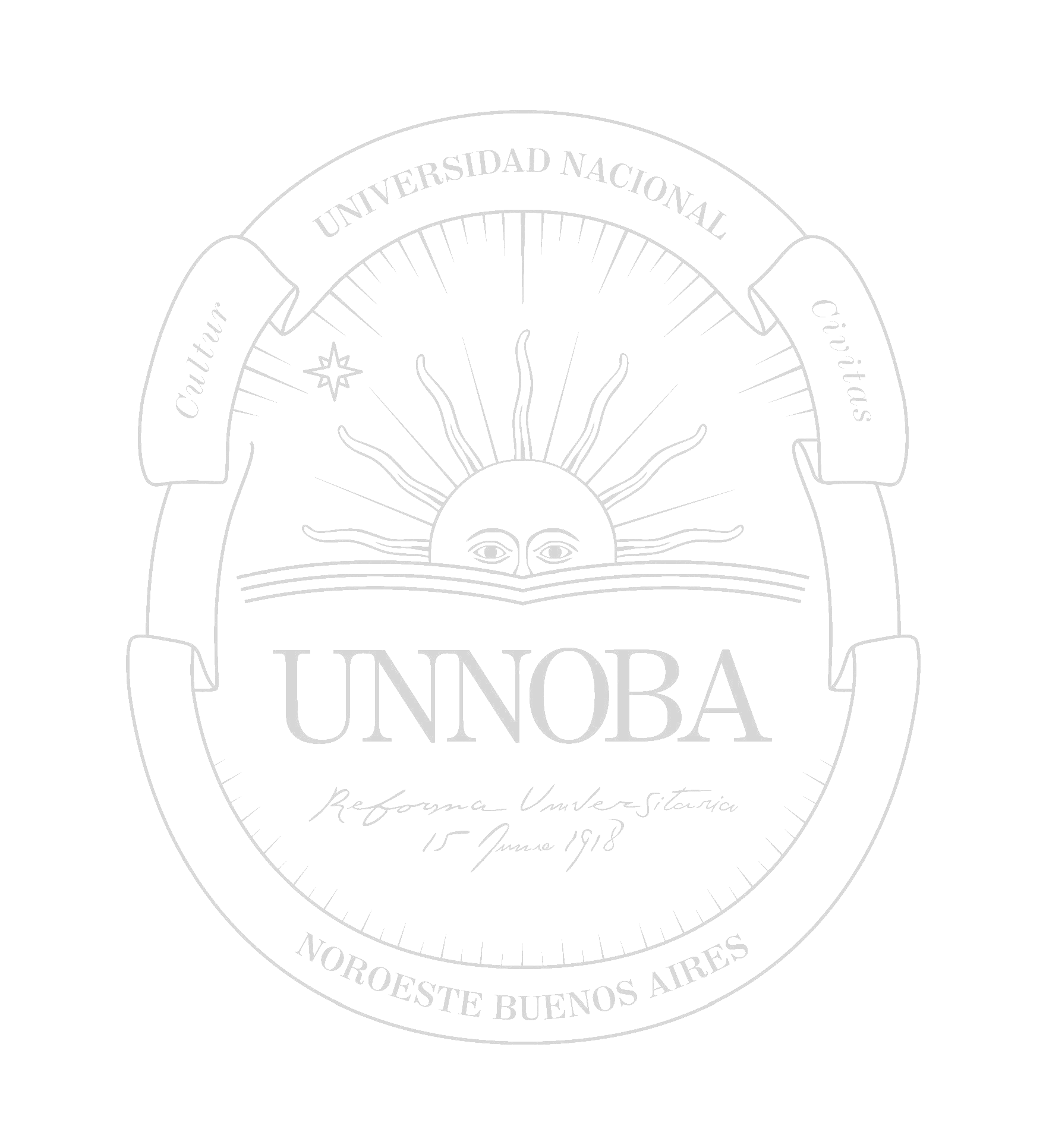 Obra: Reparaciones varias Elvira Rawson de DellepianeMEMORIA TECNICAINDICE1.- CERRAMIENTO VIDRIADO.a.) Sellado de vidrios.b.) Cenefa superior metálica.2.- SANITARIOSa.) Demolición de revestimientos. b.) Colocación de revestimiento. c.) Pintura.3.- HUMEDAD EN MAMPOSTERIA DE PLANTA BAJAa.) Reparación4.- FINAL DE OBRAa.) Ayuda de gremios b.) Limpieza de obra1.-  CERRAMIENTO VIDRIADO	a.) Los cerramientos, en triple altura, que posee el edificio en ambos extremos, sobre calle Rivadavia y sobre el edificio Alicia Moreau de Justo, posee filtraciones de agua entre los vidrios y la propia carpintería metálica, esto produce, mas allá de la entrada de agua, el deterioro por oxidación del material.Se deberá limpiar la carpintería, de forma tal que no queden restos  de óxido, pintura  ni sellador en mal estado. Luego se pintara con esmalte sintético 2 en 1, (convertidor de óxido + color blanco).Una vez seca la pintura, se deberán sellar, con  silicona neutra transparente,  todos  los encuentros entre vidrio-carpintería y vidrio-contramarco, de forma tal que se garantice la estanqueidad del cerramiento.Esto se realizara solamente en la cara interior del edifico.b.) Se realizara un cerramiento de aluminio blanco, en la parte superior del aventanamiento para  sustituir la cenefa de chapa existente. El mismo deberá copiar  el formato de los tirantes de la cubierta y será ciego, verificando una exacta unión  entre lo existente y el nuevo cerramiento para garantizar la estanquidad.2.- SANITARIOS	a.) Se demolerán los revestimientos despegados del  box,  adaptado,  en sanitario de caballeros del 1º piso. Se repararan, de ser necesario, los revoques.b.) Colocación de revestimientos similares a los existentes.3.- REPARACION DE HUMEDAD EN PANTA BAJA	a.) Se deberá romper la mampostería, en planta baja del lado exterior del edificio sobre la pared del baño de damas, para identificar la causa de tal patología. Una vez identificada, se deberá reparar y volver a reconstruir la rotura.4.- FINAL DE OBRA	a.) El contratista deberá tener en cuenta para cotizar, todos los gremios y materiales que requieran las tareas a realizar.b.) Se tendrá especial cuidado a la limpieza y seguridad diaria de la obra, ya que mientras se ejecutan la obra, el edificio estará en uso normalmente.CHACÓN Martin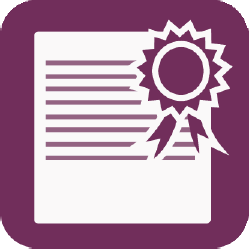 Dir. Area Infraestructura UNNOBA21/05/201911:50:42Hora de Argentina